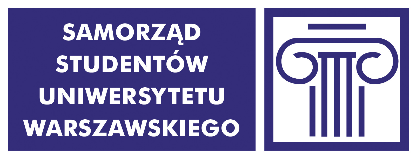 PROTOKÓŁZ WYBORÓW PRZEDSTAWICIELI STUDENTÓWNA WYDZIALE NAUK POLITYCZNYCHI STUDIÓW MIĘDZYNARODOWYCH w okręgu nr 33DORADY WYDZIAŁU NAUK POLITYCZNYCH I STUDIÓW MIĘDZYNARODOWYCHW dniu 14.11.19 r. godz. 10:00 – 16:00 w budynku przy ul. Krakowskie Przedmieście 26/28 (Collegium Politicum), odbyły się wybory przedstawicieli studentów jednostki do w/w organu.Do obsadzenia były 33 mandaty. Uprawnionych do głosowania było 1097 studentów (wg danych Biura Spraw Studenckich UW). Wydano 66 kart do głosowania. Z urny wyjęto 66 kart do głosowania, w tym kart ważnych 66,  a nieważnych 0.Głosów nieważnych było 16, a głosów ważnych oddanych łącznie na wszystkich kandydatów 464.Procedurę wyborczą w dniu głosowania przeprowadził(a):przedstawiciel Komisji Wyborczej SS UWkomisja skrutacyjna powołana przez przedstawiciela Komisji Wyborczej SS UWw składzie:Krzysztof RadziwonW wyborach przedstawicieli studentów w/w jednostki Uniwersytetu Warszawskiego do ww. organu poniższe kandydatury otrzymały następującą liczbę głosów:Decyzje wydane podczas głosowania lub istotne okoliczności związane z przebiegiem głosowania:…………………………………………..………………………………………………………………………………………………………………………………..………………………………………………………………………………………………………………………………..……………………………………………………………………………………Zastrzeżenia do protokołu (wraz z czytelnym podpisem zgłaszającego/zgłaszających zastrzeżenia):…………………………………………..………………………………………………………………………………………………………………………………..………………………………………………………………………………………………………………………………..……………………………………………………………………………………Protokół niniejszy sporządzono w czterech egzemplarzach:dla Rady Samorządu Studentów jednostki Uniwersytetu Warszawskiego,dla władz jednostki Uniwersytetu Warszawskiego,dla Komisji Wyborczej Samorządu Studentów Uniwersytetu Warszawskiego,w celu ogłoszenia wyników wyborów.Członkowie Komisji Wyborczej Samorządu Studentów Uniwersytetu Warszawskiego:Krzysztof RadziwonDelegaci:Mężowie zaufania:Jeżeli treść protokołu nie mieści się na formularzu, należy przenieść ją na dolna część tej karty protokołu, dodatkowo podpisując. W razie zastrzeżeń do protokołu, komisja wyborcza przedstawia w protokole swoje stanowisko do zastrzeżeń. Do egzemplarza protokołu ogłaszającego wyniki wyborów należy dołączyć informację o trybie zgłaszania wniosków w treści ustalonej przez Komisję Wyborczej Samorządu Studentów Uniwersytetu Warszawskiego.PIĘTKA Mateusz3SACHANOWSKI Maciej1GWARDYŃSKI Michał0MACIEROWSKI Jarosław0PAWLAK Patryk6MENDALA Michał4BOROWSKA Julia15GAJEWSKI Piotr13GLIŃSKI Przemysław33GUZ Justyna25GROMEK Kinga11GRZEGRZÓŁKA Julia16JANUSZEWSKA Marcelina7JAROSZ Łukasz10JASKIERSKA Marta7JUŚKIEWICZ Marta7FRĄCKIEWICZ Weronika8KAŁUCKA Adriana7KUCZYŃSKI Wojciech8KRAJEWSKI Michał13MACKIEWICZ Aleksandra8MICHALIK Adam August12MYSZÓR Bartłomiej30SMOLEŃ Justyna10SAWICKA Kamila9STANKOWSKA Agata30STECZKOWSKA Małgorzata 24KOSECKI Miłosz13STRZAŁKOWSKI Kamil11SUCHOCKA Katarzyna9SZALENIEC Szymon12SZULC Maciej Piotr11DURMA Klaudia9SKOCZKOWSKI Jan11TRACZYK Jakub9ZBYSZEWSKA Martyna12SZEBESCZYK Julia16ŁUKASIEWICZ Adam11OGONEK Ida18ZBOINA Tymoteusz5